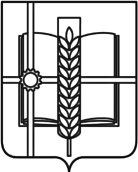 РОССИЙСКАЯ ФЕДЕРАЦИЯРОСТОВСКАЯ ОБЛАСТЬЗЕРНОГРАДСКИЙ РАЙОНМУНИЦИПАЛЬНОЕ ОБРАЗОВАНИЕ«Зерноградское городское поселение»АДМИНИСТРАЦИЯ ЗЕРНОГРАДСКОГО ГОРОДСКОГО ПОСЕЛЕНИЯРАСПОРЯЖЕНИЕот  15.01.2024 № 2 г. ЗерноградО внесении изменений в распоряжение Администрации Зерноградского городского поселения от 30.12.2022 № 184 «Об утверждении плана реализации муниципальной программы Зерноградского городского поселения «Обеспечение общественного порядка и противодействие преступности» на 2023 год»В соответствии с постановлением Администрации Зерноградского городского поселения от 19.09.2018 № 1063 «Об утверждении Порядка разработки, реализации и оценки эффективности муниципальных программ Зерноградского городского поселения Зерноградского района, руководствуясь Уставом муниципального образования «Зерноградское городское поселение»:1. Внести изменения в распоряжение Администрации Зерноградского городского поселения от 30.12.2022 № 184 «Об утверждении плана реализации муниципальной программы Зерноградского городского поселения «Обеспечение общественного порядка и противодействие преступности» на 2023 год» согласно приложению.2. Опубликовать настоящее распоряжение в печатном средстве массовой информации Администрации Зерноградского городского поселения  «Зерноград официальный» и разместить на официальном сайте Администрации Зерноградского городского поселения в информационно-телекоммуникационной сети «Интернет».3. Контроль за исполнением настоящего постановления возложить на главного специалиста (по работе с общественностью, ОТОС и СМИ) Администрации Зерноградского городского поселения.Глава Администрации Зерноградского городского поселения                                            И.В. ПолищукПриложение к распоряжению Администрации Зерноградского городского поселения от 15.01.2024  № 2ИЗМЕНЕНИЯ,вносимые в постановление Администрации Зерноградского городского поселения от 30.12.2022 № 184 «Об утверждении плана реализации муниципальной программы Зерноградского городского поселения «Обеспечение общественного порядка и противодействие преступности» на 2023год»Внести изменения в план реализации муниципальной программы Зерноградского городское поселения «Обеспечение общественного порядка и противодействие преступности» на 2023 год. № п/пНаименование подпрограммы,основного мероприятияОтветственный 
 исполнитель  Ожидаемый результат  (краткое описание)Срок    
реализации 
Объем расходов <*> (тыс. руб.)Объем расходов <*> (тыс. руб.)Объем расходов <*> (тыс. руб.)Объем расходов <*> (тыс. руб.)№ п/пНаименование подпрограммы,основного мероприятияОтветственный 
 исполнитель  Ожидаемый результат  (краткое описание)Срок    
реализации 
всегообластной
   бюджетместный бюджетвнебюджетные
источники123456789Подпрограмма 1 «Противодействие коррупции в Зерноградском городском поселении»Подпрограмма 1 «Противодействие коррупции в Зерноградском городском поселении»Подпрограмма 1 «Противодействие коррупции в Зерноградском городском поселении»Подпрограмма 1 «Противодействие коррупции в Зерноградском городском поселении»Подпрограмма 1 «Противодействие коррупции в Зерноградском городском поселении»Подпрограмма 1 «Противодействие коррупции в Зерноградском городском поселении»Подпрограмма 1 «Противодействие коррупции в Зерноградском городском поселении»Подпрограмма 1 «Противодействие коррупции в Зерноградском городском поселении»Подпрограмма 1 «Противодействие коррупции в Зерноградском городском поселении»1Основное мероприятие 1.1.Совершенствование нормативного правового регулирования в сфере противодействия коррупцииГлавный специалист-юрист Администрации Зерноградского городского поселенияПриведение нормативных правовых актов Администрации Зерноградского городского поселения в соответствие с федеральным законодательством, устранение имеющихся в них пробелов и противоречийВесь период----2Основное мероприятие 1.2.Повышение эффективности механизмов выявления, предотвращения и урегулирования конфликта интересов на муниципальной службе в Администрации Зерноградского городского поселенияГлавный специалист-юрист Администрации Зерноградского городского поселенияПредотвращение коррупционных правонарушенийВесь период----3Основное мероприятие 1.3 Усиление контроля за соблюдением лицами, замещающими отдельные муниципальные должности в Администрации Зерноградского городского поселения (далее должностные лица) антикоррупционных нормГлавный специалист-юрист Администрации Зерноградского городского поселенияВыявление случаев несоблюдения должностными лицами антикоррупционных норм, принятие своевременных и действенных мер юридической ответственностиВесь период----4Осуществление 1.4 антикоррупционной экспертизы нормативных правовых актов Администрации Зерноградского городского поселения и их проектов,  совершенствование мер по противодействию коррупции в сфере закупок товаров, работ, услуг для обеспечения муниципальных нуждГлавный специалист-юрист Администрации Зерноградского городского поселенияВыявление в нормативных правовых актах Ростовской области и их проектах коррупциогенных факторов и их исключениеВесь период----5Основное мероприятие 1.5. Информационная работа по антикоррупционному образованию и просвещению населенияГлавный специалист-юрист Администрации Зерноградского городского поселенияФормирование антикоррупционного поведения должностных лиц, обеспечение соблюдения ими запретов, ограничений и требований, установленных в целях противодействия коррупцииВесь период7,5X7,5XПодпрограмма 2 «Профилактика экстремизма и терроризма в Зерноградском городском поселении»Подпрограмма 2 «Профилактика экстремизма и терроризма в Зерноградском городском поселении»Подпрограмма 2 «Профилактика экстремизма и терроризма в Зерноградском городском поселении»Подпрограмма 2 «Профилактика экстремизма и терроризма в Зерноградском городском поселении»Подпрограмма 2 «Профилактика экстремизма и терроризма в Зерноградском городском поселении»Подпрограмма 2 «Профилактика экстремизма и терроризма в Зерноградском городском поселении»Подпрограмма 2 «Профилактика экстремизма и терроризма в Зерноградском городском поселении»Подпрограмма 2 «Профилактика экстремизма и терроризма в Зерноградском городском поселении»Подпрограмма 2 «Профилактика экстремизма и терроризма в Зерноградском городском поселении»6Основное мероприятие 2.1. Информационно-пропагандистское противодействие экстремизму и терроризмуГлавный специалист  ( по работе с общественностью, ОТОС и СМИ) Администрации Зерноградского городского поселения Антитеррористическая и антиэкстремистская пропаганда среди населения Весь период0,0X0,0X7Основное мероприятие 2.2. Осуществление комплекса мер, направленных на внедрение, использование и текущий ремонт современных систем видеонаблюденияГлавный специалист (по работе с общественностью, ОТОС и СМИ) Администрации Зерноградского городского поселения Защита жизни, и здоровья участников и гостей мероприятий.Весь период 0,0X0,0X8Основное мероприятие 2.3. Осуществление комплекса мер по предупреждению террористических актов и соблюдению правил поведения при их возникновенииГлавный специалист (по работе с общественностью, ОТОС и СМИ) Администрации Зерноградского городского поселенияНейтрализация, предупреждение и устранение всех существующих и возможных препятствий и угроз безопасности в период подготовки и проведения указанных мероприятий. Весь период0,0X0,0X9Основное  мероприятие   2.4                Поощрения граждан участвующих в охране общественного порядка, сотрудников народной (казачьей) дружиныСтарший инспектор (по обеспечению общественного порядка и профилактике правонарущений) Администрации Зерноградского городского поселенияОказание содействия органам полиции в обеспечении охраны общественного порядка, проведении рейдов, направленных на предупреждение правонарушений.Весь период 390,0X390,0X10Основное мероприятие 2.5Информационная работа по правовому просвещению населения в целях профилактики правонарушенийГлавный специалист (по работе с общественностью, ОТОС и СМИ) Администрации Зерноградского городского поселенияДоведение до сведения граждан и организаций информацию, направленную на обеспечение защиты прав и свобод человека и гражданина, общества и государства от противоправных посягательств.Весь период----Подпрограмма 3 «Комплексные меры противодействия злоупотреблению наркотиками и их незаконному обороту»Подпрограмма 3 «Комплексные меры противодействия злоупотреблению наркотиками и их незаконному обороту»Подпрограмма 3 «Комплексные меры противодействия злоупотреблению наркотиками и их незаконному обороту»Подпрограмма 3 «Комплексные меры противодействия злоупотреблению наркотиками и их незаконному обороту»Подпрограмма 3 «Комплексные меры противодействия злоупотреблению наркотиками и их незаконному обороту»Подпрограмма 3 «Комплексные меры противодействия злоупотреблению наркотиками и их незаконному обороту»Подпрограмма 3 «Комплексные меры противодействия злоупотреблению наркотиками и их незаконному обороту»Подпрограмма 3 «Комплексные меры противодействия злоупотреблению наркотиками и их незаконному обороту»Подпрограмма 3 «Комплексные меры противодействия злоупотреблению наркотиками и их незаконному обороту»11Основное мероприятие 3.1.Проведение мониторинга наркоситуации и работы по организации профилактики наркомании в Зерноградском городском поселенииВедущий специалист (по культуре и делам молодежи)Администрации Зерноградского городского поселенияПроведение мероприятий для наблюдения за развитием ситуации в сфере оборота наркотиков и их прекурсоров, а также в области противодействия их незаконному обороту, профилактики немедицинского потребления наркотиков, лечения и медико-социальной реабилитации больных наркоманией.Весь период----12Основное мероприятие 3.2 Организация и проведение информационно-пропагандистских, спортивных и культурно-массовых мероприятий, направленных на профилактику наркомании, производство и размещение тематической социальной рекламыСтарший инспектор (по обеспечению общественного порядка и профилактике правонарущений),  ведущий специалист (по культуре и делам молодежи) Администрации Зерноградского городского поселенияСокращение спроса на наркотики путем распространения духовно-нравственных ценностей, укрепления института семьи, восстановления и сохранения традиций семейных отношений, Весь период3,0X3,0X13Основное мероприятие 3.3Организация и проведение профилактических мероприятий с «группами риска» немедицинского потребления наркотиков и детьми, оказавшимися в трудной жизненной ситуацииВедущий специалист (по культуре и делам молодежи) Администрации Зерноградского городского поселенияФормирование здорового образа жизниВесь период----14Итого по муниципальной  
программе        400,5X400,5X